Всероссийские проверочные работы4 классВ апреле 2019 года прошли всероссийские проверочные работы  (ВПР) в 4 классах по 3 предметам: русский язык, математика, окружающий мир.Нововведением 2019 года стала автоматическая генерация вариантов проверочных работ для каждой из школ на основе банка заданий ВПР при проведении всех работ в 4 классе и ВПР по русскому языку и математики в 5 классах. При проведении ВПР в 4 классах школы сами смогли определить удобную дату в рамках отведенной неделиРусский язык – 15.04.2019 г. -19.04.2019гСтруктура варианта проверочной работыВариант проверочной работы состоял из двух частей, которые выполнялись в разные дни и различались по содержанию и количеству заданий.Часть 1 содержала 3 задания: диктант (задание 1) и 2 задания по написанному тексту. Часть 2 содержала 15 заданий, в том числе 10 заданий к приведённому в варианте проверочной работы тексту для чтения.На выполнение проверочной работы по русскому языку дается 90 минут.Задания частей 1 и 2 выполняются в разные дни. На выполнение заданийчасти 1 отводится 45 минут, в конце этого времени ответы на задания части 1сдаются. На выполнение заданий части 2 отводится также 45 минут.Система оценивания выполнения всей работыВыполнение задания 1 оценивается по критериям от 0 до 7 баллов. Ответкаждое из заданий 2, 7, 12, 13, 15 оценивается от 0 до 3 баллов. Ответы назадание 3 по пункту 1) оцениваются от 0 до 1 балла, по пункту 2) – от 0 до3 баллов. Ответ на каждое из заданий 4, 6, 8, 11 оценивается от 0 до 2 баллов.Правильный ответ на каждое из заданий 5, 9, 10, 14 оценивается 1 баллом.Максимальный балл за выполнение работы − 38.Перевод первичных баллов в отметки по пятибалльной шкалеРаспределение отметокОбщая гистограмма отметок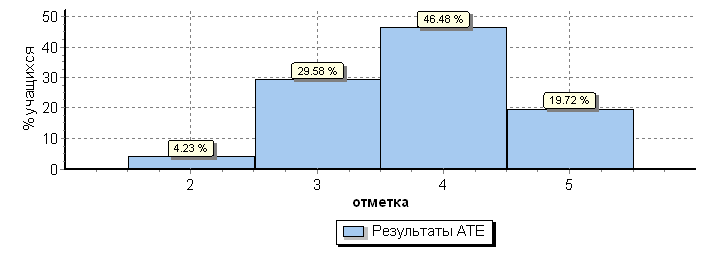 Статистика по отметкамСравнительный анализ показателейГистограмма соответствия отметок за выполненную работу и отметок по журналу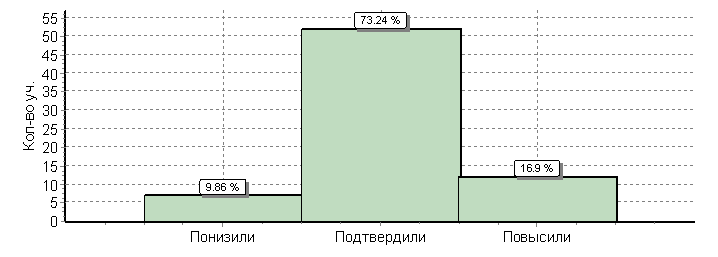 Статистика по отметкам по школам районаПроцент выполнения обучающимися 4 класса отдельных заданий ВПР по русскому языку  в апреле  2019 годаКачественные показатели выполнения заданий ВПР по русскому языкуМатематика  – 22.-4.-26.04. 2019 г.Структура варианта проверочной работыРабота содержит 12 заданий.В заданиях 1, 2, 4, 5 (пункт 1), 6 (пункты 1 и 2), 7, 9 (пункты 1 и 2)необходимо записать только ответ.В заданиях 5 (пункт 2) и 11 нужно изобразить требуемые элементырисунка.В задании 10 необходимо заполнить схему.В заданиях 3, 8, 12 требуется записать решение и ответ.На выполнение проверочной работы по математике дается 45 минут.Система оценивания выполнения всей работыКаждое верно выполненное задание 1, 2, 4, 5 (пункт 1), 5 (пункт 2),6 (пункт 1), 6 (пункт 2), 7, 9 (пункт 1), 9 (пункт 2) оценивается 1 баллом.Задание считается выполненным верно, если ученик дал верный ответ:записал правильное число, правильную величину, изобразил правильныйрисунок.Выполнение заданий 3, 8, 10–12 оценивается от 0 до 2 баллов.Максимальный первичный балл — 20Перевод первичных баллов в отметки по пятибалльной шкалеРаспределение отметокОбщая гистограмма отметок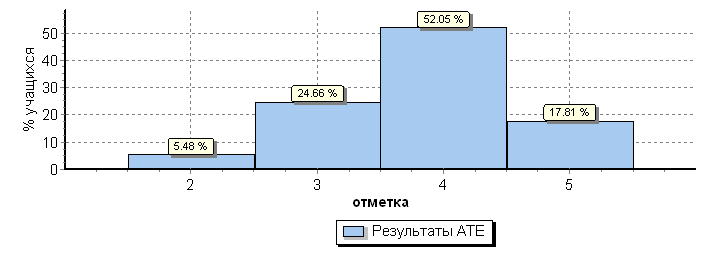 Статистика по отметкамСравнительный анализ показателейСопоставительный анализ отметок по ВПР и отметок пятиклассников затекущие и итоговые работы подтверждает объективность выставления отметок поматематике у 63 % четвероклассников. У 18% детей, выполнявших работу отметка по ВПР выше, чем итоговая отметка по математике. Данные расхождения объясняются необъективностью оценивания достижения планируемых результатов учеников либо в повседневной работе учителя, а значит, отсутствием у образовательной организации дифференциации базового («ученик научится») и повышенного («ученик получит возможность научиться») содержания при оценивании достижения планируемых достижений, либо нарушением процедуры проверки и оценивания ВПР.Гистограмма соответствия отметок за выполненную работу и отметок по журналу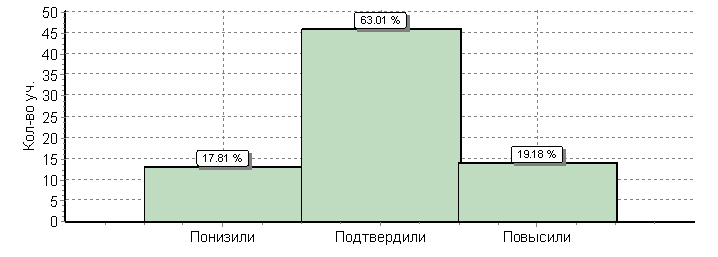 Статистика по отметкам по школам районаПроцент выполнения обучающимися 4 класса отдельных заданий ВПР по математике  в апреле  2019 годаКачественные показатели выполнения заданий ВПР по математикеНизкие  результаты менее 50% показаны при выполнении заданий № 8,9(1), 9(2),10,11. Наибольшее затруднение вызвало задания: №10 к факторам, повлиявшим на успешность выполнения задания, можно отнести: достаточно объемный текст в задании; большое количество «лишней» информации, которая путает и отвлекает учащегося; наличие изображения, которое надо проанализировать с учетом прочитанного текста; ограничение времени на выполнение всей работы; №11 - незнание свойств симметрии (зеркальной). Допущение описки по невнимательности. Нехватка времени на выполнение задания. Путаница в записи букв русского алфавита, не влияющая на знание математики и симметрии (например, при верном прочтении букв неверная их запись, в том числе, по причине дисграфии).Окружающий мир – 22.-4.-26.04. 2019 г.Структура варианта проверочной работыВариант проверочной работы состоит из двух частей, которые различаются по содержанию и количеству заданий. Часть 1 содержит 6 заданий: 2 задания, предполагающие выделение определенных элементов на приведенных изображениях; 3 задания с кратким ответом (в виде набора цифр, слова или сочетания слов) и 1 задание с развернутым ответом. Часть 2 содержит 4 задания с развернутым ответом.На выполнение проверочной работы по предмету "Окружающий мир"дается 45 минут.Система оценивания выполнения всей работыПравильный ответ на каждое из заданий 3.2, 5, 6.1 и 6.2 оценивается 1 баллом.Полный правильный ответ на каждое из заданий 2, 3.1 оценивается 2 баллами. Если в ответе допущена одна ошибка (в том числе написана лишняя цифра или не написана одна необходимая цифра), выставляется 1 балл; если допущено две или более ошибки – 0 баллов.Полный правильный ответ на задание 3.3 оценивается 3 баллами. Если в ответе допущена одна ошибка (в том числе написана лишняя цифра или не написана одна необходимая цифра), выставляется 2 балла; если допущено две ошибки – 1 балл, более двух ошибок – 0 баллов.Ответы на задания 1, 4, 6.3–10 оцениваются по критериям. Полный правильный ответ на каждое из заданий 1, 5, 6.3 оценивается 2 баллами, на задания 7–9 – 3 баллами, на задание 10 – 6 баллами.Максимальный балл за выполнение работы – 32Перевод первичных баллов в отметки по пятибалльной шкалеРаспределение отметокОбщая гистограмма отметок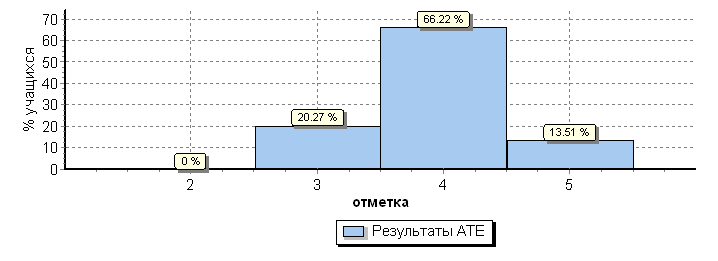 Статистика по отметкамСравнительный анализ показателейГистограмма соответствия отметок за выполненную работу и отметок по журналу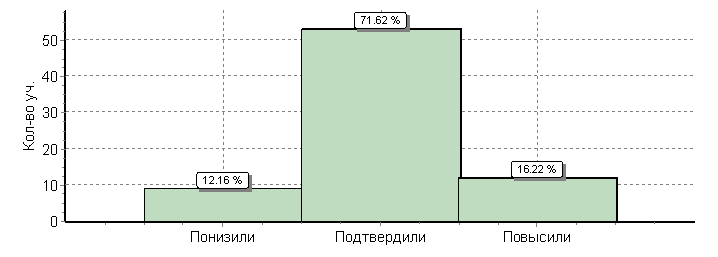 Статистика по отметкам по школам районаПроцент выполнения обучающимися 5 класса отдельных заданий ВПР по биологии  в апреле  2019 годаКачественные показатели выполнения заданий ВПР по биологииОбучающиеся 4 классов в целом справились с предложенной работой и показали, базовый уровень достижения предметных и метапредметных результатов, однако в результаты отдельных заданий требуют доработки по устранению недочётов.Наибольшие затруднения у четвероклассников вызвали задания 6(2), 6(3) и 9(3).Средний процент выполнения ВПР в 4 классах 2019 году	Данный процент показывает отношение суммы первичных баллов, набранных всеми обучающимися за выполнение заданий ВПР, к максимально возможному числу баллов ВПР.	 В 2019 году результаты по 4 классам в Мещовском районе ниже чем по Калужской области и в среднем по России по всем предметам. Отметка попятибалльной шкале«2»«3»«4»«5»Первичные баллы0-1314-2324-3233-38Кол-во уч-ся«2»«3»«4»«5»713213314Подтвердили отметкуПолучили отметку вышеПолучили отметку ниже52 (73%)12 (17%)7 (10%)Максимальный первичный балл: 38Максимальный первичный балл: 38Максимальный первичный балл: 38Максимальный первичный балл: 38Максимальный первичный балл: 38Максимальный первичный балл: 38Максимальный первичный балл: 38Максимальный первичный балл: 38Максимальный первичный балл: 38Максимальный первичный балл: 38ООООООООКол-во уч.Распределение групп баллов в %Распределение групп баллов в %Распределение групп баллов в %Распределение групп баллов в %ООООООООКол-во уч.2345Вся выборкаВся выборкаВся выборкаВся выборка15382814.725.746.922.7Калужская обл.Калужская обл.Калужская обл.104314.723.847.923.6Мещовский муниципальный районМещовский муниципальный район714.229.646.519.7МКОУ Мещовская СОШ368.327.841.722.2МКОУ Домашовская СОШ605033.316.7МКОУ Кудринская СОШ1208.37516.7Серпейская средняя школа40502525МКОУ Алешинская ООШ6050500МКОУ ООШ п.Молодежный4050050МКОУ Мармыжовская ООШ1001000МКОУ Покровская ООШ2001000№ заданияПроцент выполнения заданияПроцент выполнения заданияПроцент выполнения заданияПроверяемый элемент содержания/ требования к уровню подготовки выпускников№ заданияв РФв Калужской областиВ Мещовском районеПроверяемый элемент содержания/ требования к уровню подготовки выпускников1К1636451Умение писать текст под диктовку, соблюдая в практике письма изученные орфографические и пунктуационные нормы. Писать под диктовку тексты в соответствии с изученными правилами правописания; проверять предложенный текст, находить и исправлять орфографические и пунктуационные ошибки. Осознавать место возможного возникновения орфографической ошибки; при работе над ошибками осознавать причины появления ошибки и определять способы действий, помогающие предотвратить ее в последующих письменных работах1К2899082Умение писать текст под диктовку, соблюдая в практике письма изученные орфографические и пунктуационные нормы. Писать под диктовку тексты в соответствии с изученными правилами правописания; проверять предложенный текст, находить и исправлять орфографические и пунктуационные ошибки. Осознавать место возможного возникновения орфографической ошибки; при работе над ошибками осознавать причины появления ошибки и определять способы действий, помогающие предотвратить ее в последующих письменных работах2707263Умение распознавать однородные члены предложения. Выделять предложения с однородными членами5828476Умение классифицировать согласные звуки. Характеризовать звуки русского языка: согласные звонкие/глухие11686861Умение подбирать к слову близкие по значению слова. Подбирать синонимы для устранения повторов в тексте12(1)757572Умение распознавать имена существительные в предложении, распознавать грамматические признаки имени существительного. Распознавать грамматические признаки слов, с учетом совокупности выявленных признаков относить слова к определенной группе основных частей речи / Проводить морфологический разбор имен существительных по предложенному в учебнике алгоритму; оценивать правильность проведения морфологического разбора; находить в тексте предлоги с именами существительными, к которым они относятся13(1)727169Умение распознавать имена прилагательные в предложении, распознавать грамматические признаки имени прилагательного. Распознавать грамматические признаки слов, с учетом совокупности выявленных признаков относить слова к определенной группе основных частей речи / Проводить морфологический разбор имен прилагательных по предложенному в учебнике алгоритму, оценивать правильность проведения морфологического разбора13(2)646758Умение распознавать имена прилагательные в предложении, распознавать грамматические признаки имени прилагательного. Распознавать грамматические признаки слов, с учетом совокупности выявленных признаков относить слова к определенной группе основных частей речи / Проводить морфологический разбор имен прилагательных по предложенному в учебнике алгоритму, оценивать правильность проведения морфологического разбора14838479Умение распознавать глаголы в предложении. Распознавать грамматические признаки слов, с учетом совокупности выявленных признаков относить слова к определенной группе основных частей речи15(2)424227Умение на основе данной информации  и собственного жизненного опыта обучающихся определять конкретную жизненную ситуацию для адекватной интерпретации данной информации, соблюдая при письме изученные орфографические и пунктуационные нормы. Интерпретация содержащейся в тексте информацииЗаданиеОсновные умения и способы действийСправились сзаданиемНе справились с заданием1К1уметь правильно писать текст под диктовку, соблюдая при письме изученные орфографические и пунктуационные нормы.56151К2уметь правильно писать текст под диктовку, соблюдая при письме изученные орфографические и пунктуационные нормы.6832уметь распознавать и подчеркивать однородные члены в предложении (учебно- языковое синтаксическое опознавательное умение)52193 (1)уметь распознавать и графически обозначать главные члены предложения6473(2)уметь распознавать изученные части речи в предложении (учебно- языковое морфологическое опознавательное умение).6474уметь распознавать правильную орфоэпическую норму.6475уметь классифицировать согласные звуки в результате частичного фонетического анализа .54176уметь распознавать и адекватно формулировать основную мысль текста в письменной форме, соблюдая нормы построения предложения и словоупотребления.61107уметь адекватно воспроизводить прочитанный текст с заданной степенью свернутости и соблюдать в плане последовательность содержания текста.59128уметь преобразовывать воспринятую информацию в речевое высказывание60119уметь адекватно формулировать значение слова в письменной форме, соблюдая нормы построения предложения и словоупотребления.541710умение подбирать к слову близкие по значению слова (синонимы), уместного употребления близких по значению слов в собственной речи.521911уметь классифицировать слова по составу462512(1)уметь классифицировать части речи и распознавать их грамматические признаки.512012(2)уметь классифицировать части речи и распознавать их грамматические признаки.62913(1)уметь классифицировать части речи и распознавать их грамматические признаки.492213(2)уметь классифицировать части речи и распознавать их грамматические признаки.502114уметь классифицировать слова по составу и классифицировать части речи и распознавать их грамматические признаки.561515(1)уметь интерпретировать пословицу (поговорку)502115(2)уметь интерпретировать пословицу (поговорку)1952Отметка попятибалльной шкале«2»«3»«4»«5»Первичные баллы0–56–910–1415–20Кол-во уч-ся«2»«3»«4»«5»734183813Подтвердили отметкуПолучили отметку вышеПолучили отметку ниже46 (63%) 14(19%)13 (18%)Максимальный первичный балл: 20Максимальный первичный балл: 20Максимальный первичный балл: 20Максимальный первичный балл: 20Максимальный первичный балл: 20Максимальный первичный балл: 20Максимальный первичный балл: 20Максимальный первичный балл: 20Максимальный первичный балл: 20Максимальный первичный балл: 20ООООООООКол-во уч.Распределение групп баллов в %Распределение групп баллов в %Распределение групп баллов в %Распределение групп баллов в %ООООООООКол-во уч.2345Вся выборкаВся выборкаВся выборкаВся выборка15481892.418.643.535.5Калужская обл.Калужская обл.Калужская обл.105801.916.242.839Мещовский муниципальный районМещовский муниципальный район735.524.752.117.8МКОУ Мещовская СОШ3611.127.841.719.4МКОУ Домашовская СОШ6016.783.30МКОУ Кудринская СОШ14014.364.321.4Серпейская средняя школа40502525МКОУ Алешинская ООШ6033.366.70МКОУ ООШ п.Молодежный40252550МКОУ Мармыжовская ООШ1001000МКОУ Покровская ООШ2001000№ заданияПроцент выполнения заданияПроцент выполнения заданияПроцент выполнения заданияПроверяемый элемент содержания/ требования к уровню подготовки выпускников№ заданияв РФв Калужской областиВ Мещовском районеПроверяемый элемент содержания/ требования к уровню подготовки выпускников1959593Умение выполнять арифметические действия с числами и числовыми выражениями. Выполнять устно сложение, вычитание, умножение и деление однозначных, двузначных и трехзначных чисел в случаях, сводимых к действиям в пределах 100 (в том числе с нулем и числом 1).2878979Умение выполнять арифметические действия с числами и числовыми выражениями. Вычислять значение числового выражения (содержащего 2–3 арифметических действия, со скобками и без скобок).4677156Использование начальных математических знаний для описания и объяснения окружающих предметов, процессов, явлений, для оценки количественных и пространственных отношений предметов, процессов, явлений. Читать, записывать и сравнивать величины (массу, время, длину, площадь, скорость), используя основные единицы измерения величин и соотношения между ними (килограмм – грамм; час – минута, минута – секунда; километр – метр, метр – дециметр, дециметр – сантиметр, метр – сантиметр, сантиметр – миллиметр); выделять неизвестный компонент арифметического действия и находить его значение; решать арифметическим способом (в 1–2 действия) учебные задачи и задачи, связанные с повседневной жизнью.5(1)737564Умение исследовать, распознавать геометрические фигуры. Вычислять периметр треугольника, прямоугольника и квадрата, площадь прямоугольника и квадрата.5(2)606355Умение изображать геометрические фигуры. Выполнять построение геометрических фигур с заданными измерениями (отрезок, квадрат, прямоугольник) с помощью линейки, угольника.6(1)939584Умение работать с таблицами, схемами, графиками диаграммами. Читать несложные готовые таблицы.6(2)889184Умение работать с таблицами, схемами, графиками диаграммами, анализировать и интерпретировать данные. Сравнивать и обобщать информацию, представленную в строках и столбцах несложных таблиц и диаграмм.8495238Умение решать текстовые задачи. Читать, записывать и сравнивать величины (массу, время, длину, площадь, скорость), используя основные единицы измерения величин и соотношения между ними (килограмм – грамм; час – минута, минута – секунда; километр – метр, метр – дециметр, дециметр – сантиметр, метр – сантиметр, сантиметр – миллиметр); решать задачи в 3–4 действия9(1)565645Овладение основами логического и алгоритмического мышления. Интерпретировать информацию, полученную при проведении несложных исследований (объяснять, сравнивать и обобщать данные, делать выводы и прогнозы).9(2)454521Интерпретировать информацию, полученную при проведении несложных исследований (объяснять, сравнивать и обобщать данные, делать выводы и прогнозы).10464822Овладение основами логического и алгоритмического мышления Собирать, представлять, интерпретировать информацию11747666Овладение основами пространственного воображения. Описывать взаимное расположение предметов в пространстве и на плоскости.12201916Овладение основами логического и алгоритмического мышления. Решать задачи в 3–4 действия.ЗаданиеОсновные умения и способы действийСправились сзаданиемНе справились с заданием1умение выполнять арифметические действия с числами и числовыми выражениями6852умение выполнять арифметические действия с числами и числовыми выражениями58153использование начальных математических знаний для описания и объяснения окружающих предметов, процессов, явлений, для оценки количественных и пространственных отношений предметов, процессов, явлений6584умение решатьарифметическим способом (в 1-2 действия)учебные задачи и задачи, связанные сповседневной жизнью41325(1)умение исследовать, распознаватьгеометрические фигуры. Вычислятьпериметр треугольника, прямоугольника иквадрата, площадь прямоугольникаи квадрата.47265(2)умение изображать геометрическиефигуры. Выполнять построениягеометрических фигур с заданнымиизмерения (отрезок, квадрат, прямоугольник) с помощью линейки,угольника40336(1)умение работать с таблицами, схемами, графиками, диаграммами. Читать несложные готовые таблицы61126(2)Умение работать с таблицами, схемами,графиками, диаграммами, анализировать иинтерпретировать данные.61127умение выполнять арифметические действия с числами и числовыми выражениями53208Умение решать текстовые задачи. Читать,записывать и сравнивать величины (массу,время, длину площадь, скорость), используя основные единицы измерения величин и соответствия между ними; решать задачи в 3-4 действия29449(1)Овладение основами логическогои алгоритмического мышления.33409(2)Интерпретировать информацию, полученную при проведении несложныхисследований  (объяснять, сравнивать иобобщать данные, делать выводы ипрогнозы)334010Собирать, представлять, интерпретироватьинформацию155811Овладение основами пространственноговоображения. Описывать взаимноерасположение предметов в пространстве ина плоскости195412Овладение основами логическогои алгоритмического мышления. Решатьзадачи в 3-4 действия5221Отметка попятибалльной шкале«2»«3»«4»«5»Первичные баллы0–78–1718–2627–32Кол-во уч-ся«2»«3»«4»«5»740154910Подтвердили отметкуПолучили отметку вышеПолучили отметку ниже53 (72%) 12(16%)9 (12%)Максимальный первичный балл: 32Максимальный первичный балл: 32Максимальный первичный балл: 32Максимальный первичный балл: 32Максимальный первичный балл: 32Максимальный первичный балл: 32Максимальный первичный балл: 32Максимальный первичный балл: 32Максимальный первичный балл: 32Максимальный первичный балл: 32ООООООООКол-во уч.Распределение групп баллов в %Распределение групп баллов в %Распределение групп баллов в %Распределение групп баллов в %ООООООООКол-во уч.2345Вся выборкаВся выборкаВся выборкаВся выборка15383350.9420.255.623.3Калужская обл.Калужская обл.Калужская обл.104650.5919.157.322.9Мещовский муниципальный районМещовский муниципальный район74020.366.213.5(sch403193) МКОУ Мещовская СОШ37021.662.216.2(sch400239) МКОУ Домашовская СОШ6001000(sch400240) МКОУ Кудринская СОШ14021.464.314.3(sch400237) Серпейская средняя школа4025750(sch406045) МКОУ Алешинская ООШ6050500(sch406046) МКОУ ООШ п.Молодежный4005050(sch406048) МКОУ Мармыжовская ООШ1001000(sch406047) МКОУ Покровская ООШ2001000№ заданияПроцент выполнения заданияПроцент выполнения заданияПроцент выполнения заданияПроверяемый элемент содержания/ требования к уровню подготовки выпускников№ заданияв РФв Калужской областиВ Мещовском районеПроверяемый элемент содержания/ требования к уровню подготовки выпускников4787672Овладение начальными сведениями о сущности и особенностях объектов, процессов и явлений действительности; умение анализировать изображения. узнавать изученные объекты и явления живой и неживой природы; использовать знаково­символические средства, в том числе модели, для решения задач.6(2)484412Освоение доступных способов изучения природы (наблюдение, измерение, опыт); овладение логическими действиями сравнения, анализа, синтеза, установления аналогий и причинно- следственных связей, построения рассуждений; осознанно строить речевое высказывание в соответствии с задачами коммуникации. Вычленять содержащиеся в тексте основные события; сравнивать между собой объекты, описанные в тексте, выделяя 2-3 существенных признака;6(3)373424проводить несложные наблюдения в окружающей среде и ставить опыты, используя простейшее лабораторное оборудование; создавать и преобразовывать модели и схемы для решения задач.7(2)696857 Использовать знаково­символические средства, в том числе модели, для решения задач/ выполнять правила безопасного поведения в доме, на улице, природной среде8666758Овладение начальными сведениями о сущности и особенностях объектов, процессов и явлений действительности (социальных); осознанно строить речевое высказывание в соответствии с задачами коммуникации. Оценивать характер взаимоотношений людей в различных социальных группах.9(3)656245Сформированность уважительного отношения к России, своей семье, культуре нашей страны, её современной жизни; готовность излагать свое мнение и аргументировать свою точку зрения; осознанно строить речевое высказывание в соответствии с задачами коммуникации. Будут сформированы] основы гражданской идентичности, своей этнической принадлежности в форме осознания «Я» как члена семьи, представителя народа, гражданина России; осознавать свою неразрывную связь с окружающими социальными группами.10(2)495247Сформированность уважительного отношения к родному краю; осознанно строить речевое высказывание в соответствии с задачами коммуникации. [Будут сформированы] основы гражданской идентичности, своей этнической принадлежности в форме осознания «Я» как члена семьи, представителя народа, гражданина России; описывать достопримечательности столицы и родного края.ЗаданиеОсновные умения и способы действийСправились сзаданиемНе справились с заданием1умение анализировать изображение и узнавать объекты, с которыми обучающиеся встречались в повседневной жизни или при изучении учебных предметов, выявлять их существенные свойства.7312умение понимать информацию, представленную разными способами (словесно, знаково-символическими средствами и т.п.).6953(1)умение назвать отмеченные буквами материки и определить, какие из приведенных в задании животных и растений обитают в естественной среде на каждом из этих материков.62123(2)умение назвать отмеченные буквами материки и определить, какие из приведенных в задании животных и растений обитают в естественной среде на каждом из этих материков.6683(3)умение назвать отмеченные буквами материки и определить, какие из приведенных в задании животных и растений обитают в естественной среде на каждом из этих материков.62124освоение элементарных норм здоровьесберегающего поведения в природной и социальной среде.64105овладение начальными сведениями о строении тела человека (умение распознать конкретные части тела и органы).7046(1)умение обучающихся вычленять из текста описания информацию, представленную в явном виде, сравнивать описанные в тексте объекты, процессы. 63116(2)умение сделать вывод на основе проведенного опыта. 9656(3)умение проводить аналогии строить рассуждения23517(1)умение на основе приведенных знаково-символических изображений сформулировать правило поведения.53217(2)умение на основе приведенных знаково-символических изображений сформулировать правило поведения.64108уровень сформированности представлений обучающихся о массовых профессиях, понимание социальной значимости труда представителей каждой из них.6599(1)понимание обучающимися значимости семьи и семейных отношений, образования, государства и его институтов, а также институтов духовной культуры.7049(2)понимание обучающимися значимости семьи и семейных отношений, образования, государства и его институтов, а также институтов духовной культуры.6689(3)понимание обучающимися значимости семьи и семейных отношений, образования, государства и его институтов, а также институтов духовной культуры.344010(1)знания обучающихся о родном крае: его главном городе, достопримечательностях, особенностях природы.74010(2)знания обучающихся о родном крае: его главном городе, достопримечательностях, особенностях природы.677ПредметСредний процент выполнения ВПРСредний процент выполнения ВПРСредний процент выполнения ВПРПредметРоссийская ФедерацияКалужская областьМещовский районРусский язык69,970,7168,0Математика64,466,1055,5Окружающий мир68,569,0966,7